A Kontrasztok Alapfokú Művészeti Iskola        szeretettel meghívja Önt és kedves családját a                                                       VIII. Kontrasztok Zenei Fesztivál rendezvényéhez kapcsolódó próbahangversenyére, mely 2016. április 20-án, szerdán 1730 órai kezdettel kerül megrendezésre azÁrpád Fejedelem Gimnázium és Általános Iskola aulájában.(7632 Pécs, Aidinger János u. 41.)Műsor:Felkészítő tanárok:Domokos Lehel, F. Bartha Noémi, Iván Katalin, Németh Ágnes, Nemes Gábor, Pusztai Diána, Sánta Albert, Sz. Pichler DóraKorcsoport-beosztás a VIII. Kontrasztok Zenei FesztiválonI.Almási Balázs MihályDaróczi Bárdos Tamás: Szeretik a Tik a meggyet furulyaKorcsoport-beosztás a VIII. Kontrasztok Zenei FesztiválonI.Bibity BendegúzDaróczi Bárdos Tamás: Édes, kedves, gyönge rózsám furulyaKorcsoport-beosztás a VIII. Kontrasztok Zenei FesztiválonI.Bojtor TamásJuan Antonio Muro: In the Reeds                                     A DancegitárKorcsoport-beosztás a VIII. Kontrasztok Zenei FesztiválonI.Bozsits VirágÁgon ugrált a veréb        Joachim van der Hove: CanariefurulyaKorcsoport-beosztás a VIII. Kontrasztok Zenei FesztiválonI.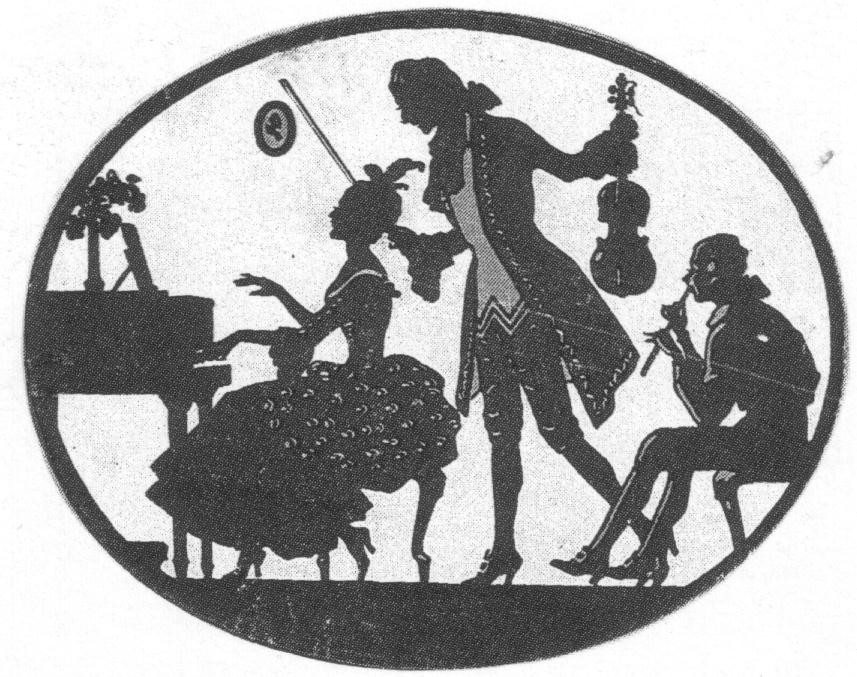 Kőrösi VivienAz árgyélus kismadár       Albertus Dlugoraj: Cantio PolonicafurulyaKorcsoport-beosztás a VIII. Kontrasztok Zenei FesztiválonI.Putler ZóraCsillagok csillagok        Hej Dunáról fúj a szélfuvolaKorcsoport-beosztás a VIII. Kontrasztok Zenei FesztiválonI.Villányi KataPapp Lajos: Táncos billentéssel     Rowley: A kínai baba          Ránki György: KopogószongoraKorcsoport-beosztás a VIII. Kontrasztok Zenei FesztiválonKamaraKemendi Lilian –          Heberling Hanna Kodály Zoltán - Bicinia Hungarica: Hej, Vargáné - Érik a szőlő - Kis kece lányomgitárKorcsoport-beosztás a VIII. Kontrasztok Zenei FesztiválonKamaraVillányi Kata- Frecska Lorina Sarmanto: Nyuszi-keringő         Mező Imre: MókuskazongoraKorcsoport-beosztás a VIII. Kontrasztok Zenei FesztiválonKamaraFurulya együttes                         Bozsits Virág, Froner Dominik, Jantkó Milán Emil, Koohi Jázmin, Kőrösi Vivien, Kummer Kata, Major-Varga Trisztán, Suvák Milán Gábor, Szalai Máté, Szalai Kitti Zsuzsanna, Almási Balázs Mihály, Bibity BendegúzAbba: Mamma MiafurulyaKorcsoport-beosztás a VIII. Kontrasztok Zenei FesztiválonII.Bihercz BorbálaNépdalcsokor                hegedűKorcsoport-beosztás a VIII. Kontrasztok Zenei FesztiválonII.Fülöp ArmandJ. S. Bach: Musette       Bartók Béla: Párna tánczongoraKorcsoport-beosztás a VIII. Kontrasztok Zenei FesztiválonII.Lakatos EnikőLudwig van Beethoven: A mormotás fiú dalafuvolaKorcsoport-beosztás a VIII. Kontrasztok Zenei FesztiválonII.Móninger Tamás Skót népdal: Gyertyafény keringő   szintetizátorKorcsoport-beosztás a VIII. Kontrasztok Zenei FesztiválonII.Ujhelyi ZsoltJ-P.Rannanmäki: Nocturne        Komáromi kisleány (népdalfeldolgozás)gitárKorcsoport-beosztás a VIII. Kontrasztok Zenei FesztiválonIII.Hangay BálintClementi: C-dúr szonatina lll. tétel       Kabalevszkij: Rondo-toccatazongoraKorcsoport-beosztás a VIII. Kontrasztok Zenei FesztiválonIII.Horváth HajnalkaCharles Dancla: RomanceszaxofonKorcsoport-beosztás a VIII. Kontrasztok Zenei FesztiválonIII.Selmeci RékaNatalya Baklanova: Szonatina   hegedűKorcsoport-beosztás a VIII. Kontrasztok Zenei FesztiválonIII.Szalai Kitti ZsuzsannaGeorg Philipp Telemann: Aria I. II. tételfurulyaKorcsoport-beosztás a VIII. Kontrasztok Zenei FesztiválonIV.Gulyás GergőAntonio Carlos Jobim: One note sambaszintetizátor